Navigating to Payroll Reports (and saving them to favorites)-Click on Tableau from the http://my.rutgers.edu or from http://bireporting.rutgers.edu-Click on Explore and then Finance-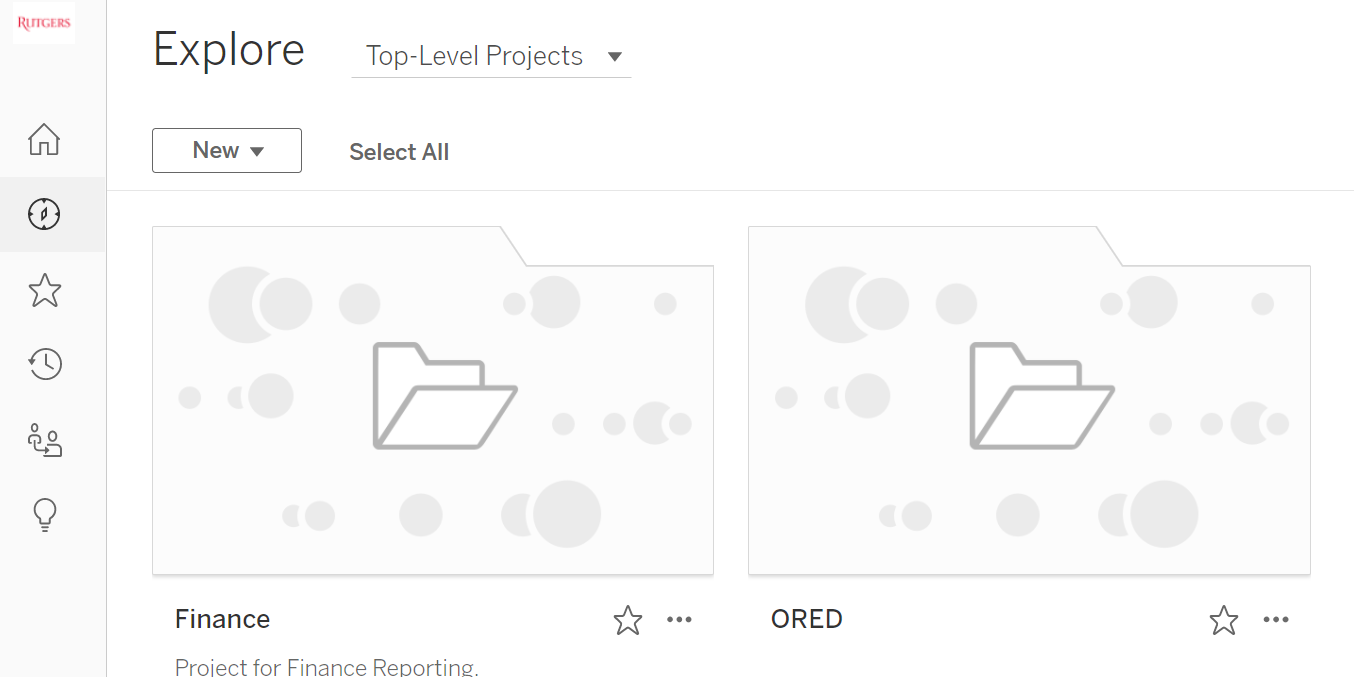 Click on Finance, then Manage Reporting and then Payroll-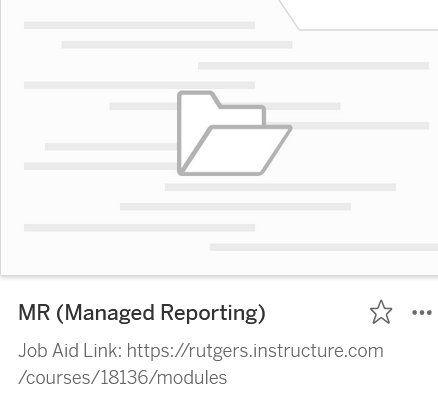 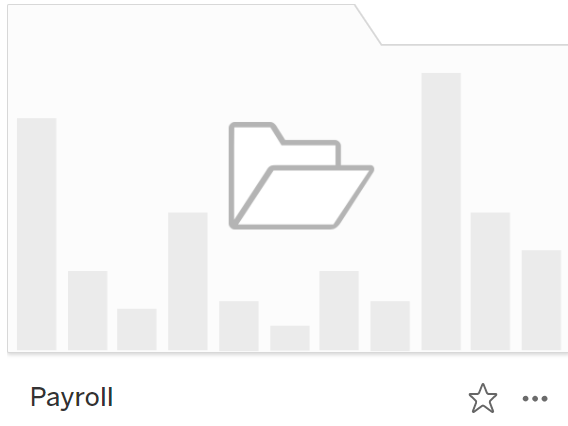 This will give you all the payroll options-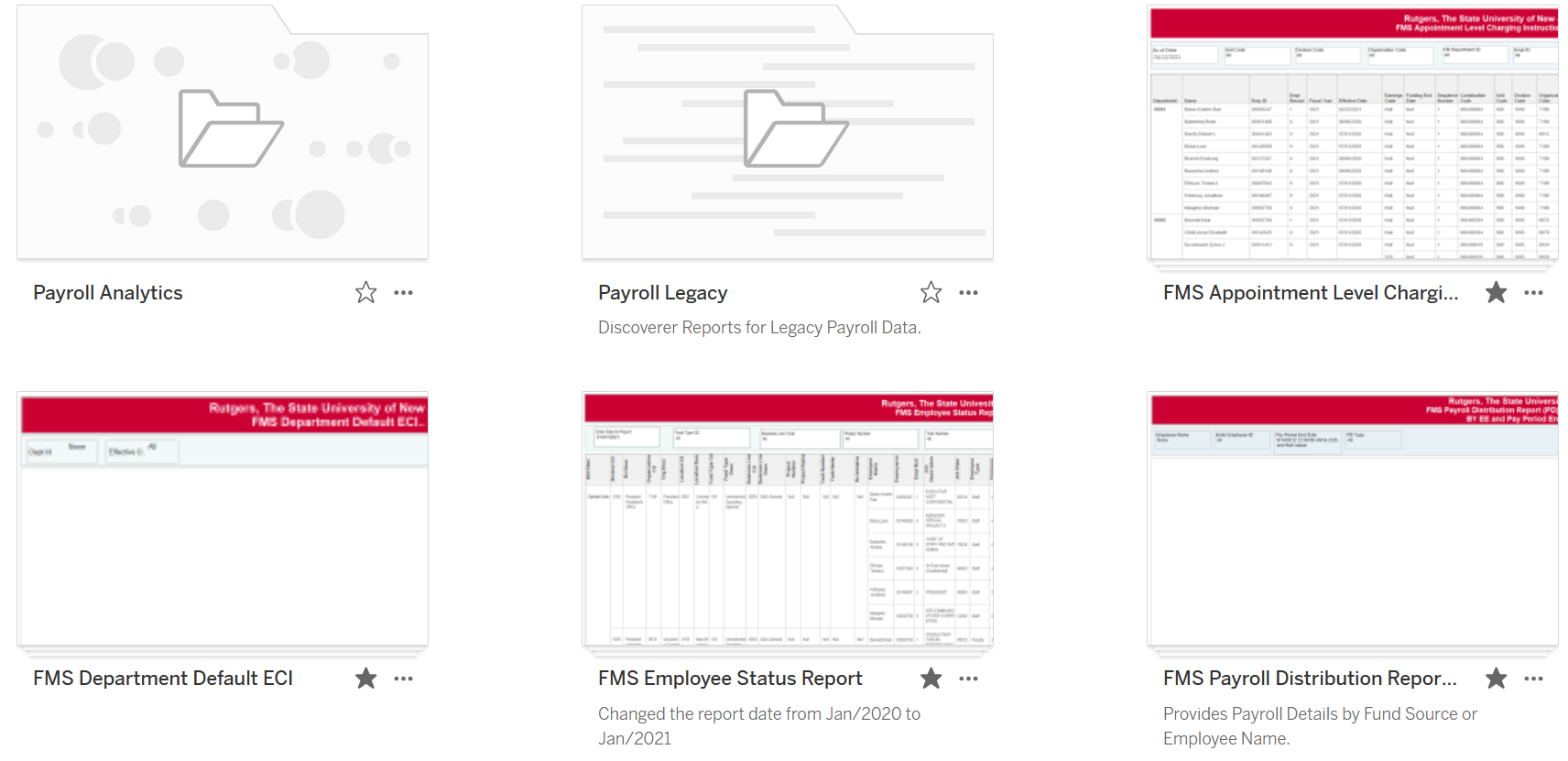 When you find reports you like, click on the star icon-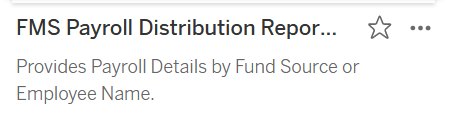 Once you click on the star, when you log onto tableau, your favorite reports will appear on home page-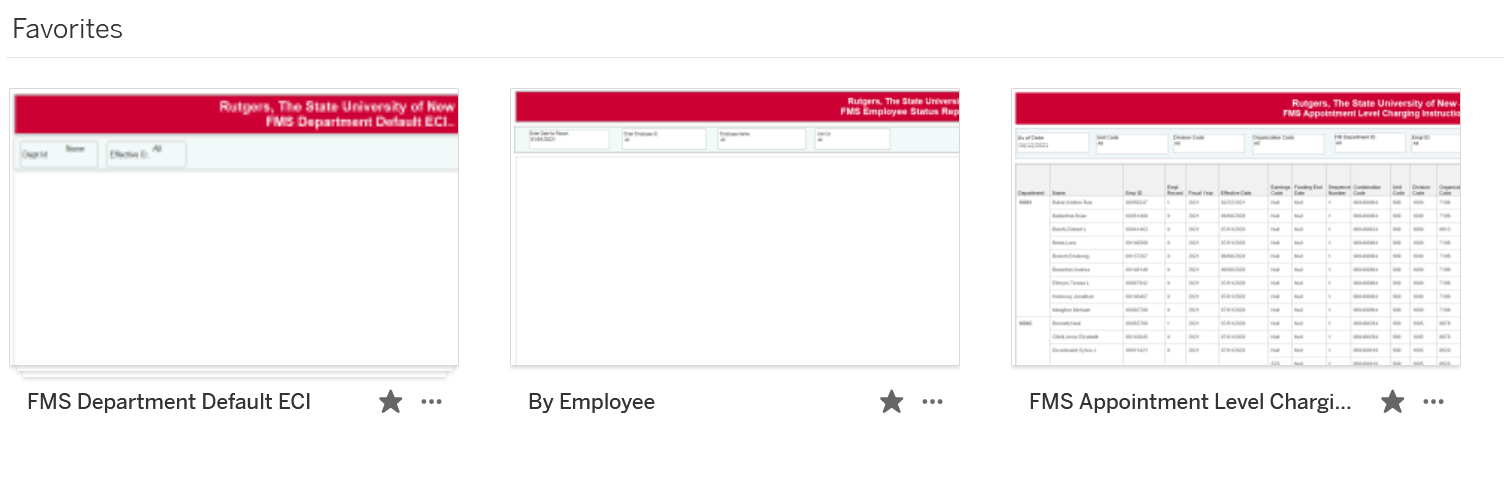 